ПРОЕКТПОСТАНОВЛЕНИЕ«___»_______ №_______ Об утверждении муниципальной программы  «Формирование комфортной городской среды муниципального образования город Ртищево на 2018-2022 год»  	В соответствии с Федеральным законом от 6 октября 2003 г. № 131-ФЗ «Об общих принципах организации местного самоуправления в Российской Федерации», постановлением Правительства Российской Федерации  от 10 февраля 2017 года № 169 «Об утверждении Правил предоставления и распределения субсидий из федерального бюджета бюджетам субъектов Российской Федерации на поддержку государственных программ субъектов Российской Федерации и муниципальных программ формирования современной городской среды», постановлением Правительства Саратовской области от 30 августа 2017 года № 449-П «О государственной программе Саратовской области «Формирование комфортной городской среды на 2018-2022 годы», В соответствии с Федеральным законом от 06.10.2003 года № 131-ФЗ, Постановлением администрации Ртищевского муниципального района от 30.10.2013 года № 2278 «О порядке разработки, и утверждения и реализации муниципальных программ» администрация Ртищевского муниципального района ПОСТАНОВЛЯЕТ:             1.Утвердить муниципальную программу «Формирование комфортной городской среды муниципального образования город Ртищево на 2018-2022 годы»   согласно приложению.                     2. Опубликовать настоящее постановление в газете «Перекресток России» и разместить на официальном сайте администрации Ртищевского муниципального района в сети «Интернет».               3.Контроль за исполнением настоящего постановления возложить на заместителя главы администрации по промышленности, транспорту, ЖКХ и сельскому хозяйству Ртищевского муниципального района Бисерова Д.А.                              4. Настоящее постановление вступает в силу со дня его официального опубликования. Глава Ртищевскогомуниципального    района                                                      С.В.Макогон                                 исп.Суханова О.Н.4-58-20Согласовано: Начальник кадровой и правовой работы Костина И.В.Начальник  финансового управления     Балашова М.А.Заместитель главы Бисеров Д.А.Приложение к постановлению администрации Ртищевского  муниципального районаот 15 мая 2018 года № 534Паспорт муниципальной программы «Формирование комфортной городской среды муниципального образования город Ртищевона 2018-2022 годы» 6. Финансовое обеспечение реализации муниципальной программыИсточниками финансирования мероприятий Программы являются средства федерального, областного бюджетов. Общий объем финансирования мероприятий Программы в 2018-2022 г.г.  составит 81 979 700,0 руб., в том числе по источникам финансирования:- федеральный бюджет – 72 525 900,0 рублей;- областной бюджет – 8 287 500,0 рублей;-бюджет поселения- 816 300,0 рублей;-расходы на проведение работ по строительному контролю и проведение экспертизы сметной документации из средств местного бюджета в 2018 году -350 000,0 рублей Сведения об объемах и источниках финансового обеспечения программы содержатся в приложении № 3 к программе.В ходе реализации программы перечень дворовых территорий, перечень мероприятий, объемы и источники финансирования могут уточняться. 7. Анализ социальных, финансово-экономическихи прочих рисков реализации муниципальной программыОсновные риски, связанные с реализацией Программы, определяются следующими факторами:- существенное ухудшение социально-экономической ситуации, что повлечет за собой отсутствие или недостаточное финансирование мероприятий Программы, в результате чего показатели Программы не будут достигнуты в полном объеме;- несвоевременное выполнение работ подрядными организациями может привести к нарушению сроков выполнения программных мероприятий.Условием успешной реализации программы является эффективный мониторинг выполнения мероприятий программы своевременная корректировка перечня мероприятий и целевых показателей, координация деятельности соисполнителей и участников программы. 8. Информация об участии в реализации подпрограммымуниципальных унитарных предприятий, а также внебюджетных фондов Российской ФедерацииВ реализации программы участие муниципальных унитарных предприятий и внебюджетных фондов Российской Федерации не предусмотрено. Приложение № 1 к муниципальной программеСведения о целевых показателях (индикаторах) муниципальной программы «Формирование комфортной городской среды муниципального образования город Ртищево на 2018-2022 годы»Приложение № 2 к муниципальной программеПереченьосновных мероприятий  муниципальной программы «Формирование комфортной городской среды муниципального образования город Ртищево на 2018-2022 годы»Приложение № 3 к муниципальной программеСведенияоб объемах и источниках финансового обеспечения муниципальной программы «Формирование комфортной городской среды муниципального образования  город Ртищево на 2018-2022 годы»Приложение № 4 к муниципальной программеМинимальный переченьработ по благоустройству дворовых территорий многоквартирных домов и информация о форме и доле участия заинтересованных лиц в выполнении минимального перечня работ по благоустройству дворовых территорий многоквартирных домовМинимальный перечень видов работ по благоустройству дворовых территорий многоквартирных домов:- ремонт дворовых проездов;- обеспечение освещения дворовых территорий; - установка малых форм (урн, скамеек).Визуализированный перечень образцов элементов благоустройства, предлагаемых к размещению на дворовой территории:Выполнение минимального перечня работ по благоустройству предусматривает трудовое участие заинтересованных лиц.Трудовое участие – добровольная безвозмездная трудовая деятельность заинтересованных лиц, имеющая социально полезную направленность, не требующая специальной квалификации и выполняемая в качестве трудового участия заинтересованных лиц при осуществлении видов работ из минимального перечня работ по благоустройству дворовых территорий города. Например, подготовка объекта (дворовой территории) к началу работ (земляные работы, снятие старого оборудования, уборка мусора) и другие работы (покраска оборудования, озеленение территории, посадка деревьев, охрана объекта); предоставление строительных материалов, техники и т.д.; обеспечение благоприятных условий для работы подрядной организации, выполняющей работы, и для ее работников (горячий чай, печенье и т.д.).Доля трудового участия заинтересованных лиц в выполнении работ должна составлять не менее 15 процентов заинтересованных лиц от общего числа собственников помещений в многоквартирных домах, собственников иных зданий и сооружений, расположенных в границах дворовых территорий, подлежащих благоустройству.В качестве документов (материалов), подтверждающих трудовое участие может быть представлен отчет подрядной организации о выполнении работ, включающий информацию о проведении мероприятия с трудовым участием граждан, отчет совета многоквартирного дома, лица, управляющего многоквартирным домом, о проведении мероприятия с трудовым участием граждан, фото-, видеоматериалы, подтверждающие проведение мероприятия с трудовым участием граждан.Приложение № 5 к муниципальной программеДополнительный перечень работ по благоустройству дворовых территорий многоквартирных домов и информация о форме и доле участия заинтересованных лиц в выполнении дополнительного перечня работ по благоустройствуДополнительный перечень видов работ по благоустройству дворовых территорий многоквартирных домов, включает в себя:- оборудование детских и (или) спортивных площадок;- оборудование автомобильных парковок;- озеленение территорий.Выполнение работ в рамках дополнительного перечня работ муниципальной программы реализуется только при условии выполнения работ, предусмотренных минимальным перечнем по благоустройству. Выполнение дополнительного перечня работ по благоустройству предусматривает финансовое участие заинтересованных лиц.Финансовое участие – финансирование за счет средств собственников помещений в многоквартирном доме выполнения видов работ из дополнительного перечня работ по благоустройству дворовых территорий.  Уровень долевого финансирования за счет средств собственников помещений в многоквартирных домах, собственников иных зданий и сооружений должен составлять не менее 50 процентов от объема финансирования дополнительных видов работ по благоустройству. В качестве документов, подтверждающих финансовое участие, могут быть представлены копии платежных поручений о перечислении средств или внесении средств на счет, открытый в установленном порядке, копия ведомости сбора средств с физических лиц, которые впоследствии также вносятся на счет, открытый в установленном порядке. Приложение № 6 к муниципальной программеНормативная стоимость (единичные расценки) работ по благоустройству дворовых территорий многоквартирных домов, входящих в состав минимального и дополнительного перечня таких работПриложение № 7 к муниципальной программеПорядокаккумулирования и расходования средств заинтересованных лиц, направляемых на выполнение дополнительного перечня работ по благоустройству дворовых территорий1. Общие положения1.1. Настоящий Порядок аккумулирования и расходования средств заинтересованных лиц, направляемых на выполнение дополнительного перечня работ по благоустройству дворовых территорий многоквартирных домов  (далее – Порядок), регламентирует процедуру аккумулирования и расходования средств заинтересованных лиц, направляемых на выполнение дополнительного перечня работ по благоустройству дворовых территорий многоквартирных домов муниципального образования город Ртищево,  механизм контроля за их расходованием, а также порядок и формы финансового участия граждан в выполнении указанных работ.  2. Условия и порядок финансового участия заинтересованных лиц2.1. Условия и порядок финансового участия заинтересованных лиц в выполнении дополнительного перечня работ по благоустройству дворовых территорий определяется Правительством Саратовской области.2.2. Финансовое участие осуществляется заинтересованными лицами в соответствии с решением общего собрания собственников помещений в многоквартирном доме, дворовая территория которого подлежит благоустройству, оформленного соответствующим протоколом общего собрания собственников помещений в многоквартирном доме. 3. Порядок аккумулирования и расходования средств 3.1. В случае финансового участия заинтересованных лиц в выполнении дополнительного перечня работ по благоустройству дворовых территорий, денежные средства заинтересованных лиц перечисляются на расчетный счет и (или) расчетные счета, открытые ПАО Сбербанк (далее – уполномоченная организация), в российских кредитных организациях, величина собственных средств (капитала) которых составляет не менее 20 миллиардов рублей,  в разрезе многоквартирных домов, включенных в Программу.  3.2. Уполномоченная организация заключает соглашения с уполномоченными лицами, которые вправе действовать в интересах заинтересованных лиц, где определяются порядок и сумма перечисления денежных средств.3.3. Объем денежных средств заинтересованных лиц определяется сметным расчетом благоустройства дворовой территории и настоящей муниципальной Программой. 3.4. Перечисление денежных средств заинтересованными лицами осуществляется в течение 30 календарных дней с момента утверждения Программы. Ответственность за неисполнение заинтересованными лицами указанного обязательства определяется в заключенном соглашении.3.5. Уполномоченная организация обеспечивает учет, поступающих от заинтересованных лиц, денежных средств в разрезе многоквартирных домов, дворовые территории которых подлежат благоустройству.3.6. Уполномоченная организация обеспечивает ежемесячное предоставление информации в управление ЖКХ и промышленности администрации Ртищевского муниципального района о поступивших от заинтересованных лиц денежных средствах в разрезе многоквартирных домов, дворовые территории которых подлежат благоустройству, в срок до 5 числа месяца, следующего за отчетным. Управление ЖКХ  ежемесячно,  в срок до 15 числа месяца, следующего за отчетным осуществляет опубликование на официальном сайте администрации Ртищевского муниципального района в информационно-телекоммуникационной системе «Интернет» данных, о поступивших от заинтересованных лиц денежных средствах в разрезе многоквартирных домов, полученных от уполномоченной организации и направляет данную информацию в адрес уполномоченной общественной комиссии, утвержденной постановлением администрации Ртищевского  муниципального района.3.7. Расходование аккумулированных денежных средств заинтересованных лиц уполномоченная организация осуществляет, в соответствии с условиями соглашения, на финансирование дополнительного перечня работ по благоустройству дворовых территорий в разрезе многоквартирных домов, дворовые территории которых подлежат благоустройству.4. Контроль за соблюдением условий порядка4.1. Контроль за целевым расходованием аккумулированных денежных средств заинтересованных лиц осуществляется управлением ЖКХ промышленности и заинтересованными лицами. В целях осуществления контроля уполномоченная организация направляет в управление ЖКХ и промышленности  и заинтересованным лицам копии платежных поручений и выписки по банковскому счету в разрезе многоквартирных домов в течении 3 рабочих дней с момента оплаты.      4.2. Уполномоченная организация обеспечивает возврат аккумулированных денежных средств заинтересованным лицам в срок до 31 декабря текущего года при условии:- экономии денежных средств, по итогам выполнения работ;- неисполнения работ по благоустройству дворовой территории многоквартирного дома по вине подрядной организации;- не предоставления заинтересованными лицами доступа к проведению благоустройства на дворовой территории;- возникновения обстоятельств непреодолимой силы;- возникновения иных случаев, предусмотренных действующим законодательством.Приложение № 8к муниципальной программеАдресный перечень дворовых территорий,нуждающихся в благоустройстве и подлежащих благоустройству в период 2018-2022 годыАдресный перечень всех дворовых территорий, нуждающихся в благоустройстве и подлежащих благоустройству в период 2018-2022 годы.Приложение № 9к муниципальной программеАдресный перечень общественных территорий,нуждающихся в благоустройстве и подлежащих благоустройству в  2018-2022 годуОбщественная территория, нуждающаяся в благоустройстве и подлежащая благоустройству в  2018-2022 году.Приложение № 10 к муниципальной программеПорядокразработки, обсуждения с заинтересованными лицами и утверждения  дизайн-проектов благоустройства дворовых территорий, а также территорий общего пользования, включенных в Программу1. Общие положения1.1. Настоящий Порядок регламентирует процедуру разработки, обсуждения с заинтересованными лицами и утверждения дизайн-проектов благоустройства дворовых территорий, а также общественных территорий, включенных в Программу (далее по тексту – Порядок). 1.2. Под дизайн-проектом понимается графический и текстовый материал, включающий в себя 3-d визуализированное изображение дворовой территории или общественной территории, с планировочной схемой, фотофиксацией существующего положения, с описанием работ и мероприятий, предлагаемых к выполнению (далее по тексту – дизайн-проект).2. Разработка дизайн-проекта2.1. Разработка дизайн-проекта в отношении дворовых территорий многоквартирных домов осуществляется в соответствии с Правилами благоустройства территории муниципального образования город Ртищево Ртищевского муниципального района», требованиями Градостроительного кодекса Российской Федерации, а также действующими строительными, санитарными и иными нормами и правилами.2.2. Разработка дизайн-проекта в отношении дворовых территорий многоквартирных домов и общественных территорий осуществляется управлением ЖКХ и промышленности администрации Ртищевского муниципального района (далее по тексту – отдел)  в течение 45 дней со дня утверждения комиссией по рассмотрению и оценке предложений заинтересованных лиц о включении дворовой территории в Программу протокола оценки предложений заинтересованных лиц о включении дворовых территорий и предложений граждан, организаций о включении общественной территории общего пользования в проект Программы.2.3. Разработка дизайн-проекта благоустройства дворовой территории многоквартирного дома осуществляется с учетом минимальных и дополнительных перечней работ по благоустройству дворовой территории, установленных органом государственной власти Саратовской области и утвержденных протоколом общего собрания собственников помещений в многоквартирном доме, в отношении которой разрабатывается дизайн-проект благоустройства. Разработка дизайн-проекта осуществляется с учетом обеспечения физической, пространственной и информационной доступности зданий, сооружений, дворовых и общественных территорий для инвалидов и других маломобильных групп населения.3. Обсуждение, согласование и утверждение дизайн-проекта3.1. В целях обсуждения и утверждения дизайн-проекта благоустройства дворовой территории многоквартирного дома, Отдел уведомляет уполномоченное лицо, которое вправе действовать в интересах всех собственников помещений в многоквартирном доме, дворовая территория которого включена в Программу (далее – уполномоченное лицо), о готовности дизайн-проекта в течение 2-х рабочих дня со дня изготовления дизайн-проекта. 3.2. Уполномоченное лицо обеспечивает обсуждение, согласование дизайн-проекта благоустройства дворовой территории многоквартирного дома, для дальнейшего его утверждения в срок, не превышающий 3 рабочих дня.3.3. Утверждение дизайн-проекта благоустройства дворовой территории многоквартирного дома осуществляется Отделом совместно с уполномоченным лицом дома в течение 2-х рабочих дней со дня согласования дизайн-проекта дворовой территории многоквартирного дома.3.4. Обсуждение и утверждение дизайн-проекта благоустройства общественной территории, включенной в Программу, осуществляется с участием представителей Отдела, общественного совета Ртищевского муниципального  района, а также с участием архитекторов, проектировщиков и других профильных специалистов.3.5. Дизайн-проект на благоустройство дворовой территории многоквартирного дома утверждается в двух экземплярах, в том числе один экземпляр хранится у уполномоченного лица. Второй экземпляр уполномоченное лицо предоставляет в управление ЖКХ и промышленности  администрации Ртищевского муниципального района.Верно: начальник отдела делопроизводства администрации муниципального района		                  Ю.А. МалюгинаОснование разработки муниципальной программы (наименование и номер соответствующего правового акта)- Федеральный закон от 6 октября 2003 г.     № 131-ФЗ «Об общих принципах организации местного    самоуправления в Российской Федерации»;Основание разработки муниципальной программы (наименование и номер соответствующего правового акта)- постановление Правительства Российской Федерации от 10 февраля 2017 г. № 169   «Об утверждении Правил предоставления и распределения субсидий из федерального бюджета бюджетам субъектов Российской Федерации на поддержку государственных программ субъектов Российской Федерации и муниципальных программ формирования современной городской среды»;Основание разработки муниципальной программы (наименование и номер соответствующего правового акта)- приказ Министерства строительства и жилищно-коммунального хозяйства Российской Федерации от 6 апреля 2017 г. № 691/пр «Об утверждении методических рекомендаций по подготовке государственных (муниципальных) программ формирования современной городской среды в рамках реализации приоритетного проекта «Формирование комфортной городской среды» на 2018-2022 годы»;Основание разработки муниципальной программы (наименование и номер соответствующего правового акта)- постановление Правительства Саратовской области от 30 августа 2017 года № 449-П «О государственной программе Саратовской области «Формирование комфортной городской среды на 2018-2022 годы»;Ответственный исполнитель муниципальной программы- управление ЖКХ и промышленности администрации Ртищевского муниципального района (далее – управление ЖКХ);Соисполнители муниципальной программы   организации, осуществляющие свою деятельность в сфере строительства и благоустройства;Участники муниципальной программы   юридические лица (организации, предприятия 
и учреждения), заключившие договоры 
и выигравшие торги на определение подрядчика по реализации программных мероприятий;Цели муниципальной программы- ежегодное увеличение количества благоустроенных дворовых территорий  на 20 единиц;-ежегодное увеличение количества благоустроенных общественных территорий на 1 единицу;Задачи муниципальной программы- повышение уровня благоустройства дворовых территорий многоквартирных домов муниципального образования г.Ртищево;- повышение уровня благоустройства дворовых территорий многоквартирных домов муниципального образования г.Ртищево;- повышение уровня благоустройства дворовых территорий многоквартирных домов муниципального образования г.Ртищево;- повышение уровня благоустройства дворовых территорий многоквартирных домов муниципального образования г.Ртищево;- повышение уровня благоустройства дворовых территорий многоквартирных домов муниципального образования г.Ртищево;- повышение уровня благоустройства дворовых территорий многоквартирных домов муниципального образования г.Ртищево;Задачи муниципальной программы- повышение уровня благоустройства общественных территорий муниципального образования  г. Ртищево;- повышение уровня вовлеченности собственников помещений в многоквартирных домах, собственников иных зданий и сооружений, расположенных в границах дворовых территорий, подлежащих благоустройству  (далее - заинтересованные лица), в реализацию мероприятий по благоустройству территории муниципального образования г. Ртищево;- повышение уровня благоустройства общественных территорий муниципального образования  г. Ртищево;- повышение уровня вовлеченности собственников помещений в многоквартирных домах, собственников иных зданий и сооружений, расположенных в границах дворовых территорий, подлежащих благоустройству  (далее - заинтересованные лица), в реализацию мероприятий по благоустройству территории муниципального образования г. Ртищево;- повышение уровня благоустройства общественных территорий муниципального образования  г. Ртищево;- повышение уровня вовлеченности собственников помещений в многоквартирных домах, собственников иных зданий и сооружений, расположенных в границах дворовых территорий, подлежащих благоустройству  (далее - заинтересованные лица), в реализацию мероприятий по благоустройству территории муниципального образования г. Ртищево;- повышение уровня благоустройства общественных территорий муниципального образования  г. Ртищево;- повышение уровня вовлеченности собственников помещений в многоквартирных домах, собственников иных зданий и сооружений, расположенных в границах дворовых территорий, подлежащих благоустройству  (далее - заинтересованные лица), в реализацию мероприятий по благоустройству территории муниципального образования г. Ртищево;- повышение уровня благоустройства общественных территорий муниципального образования  г. Ртищево;- повышение уровня вовлеченности собственников помещений в многоквартирных домах, собственников иных зданий и сооружений, расположенных в границах дворовых территорий, подлежащих благоустройству  (далее - заинтересованные лица), в реализацию мероприятий по благоустройству территории муниципального образования г. Ртищево;- повышение уровня благоустройства общественных территорий муниципального образования  г. Ртищево;- повышение уровня вовлеченности собственников помещений в многоквартирных домах, собственников иных зданий и сооружений, расположенных в границах дворовых территорий, подлежащих благоустройству  (далее - заинтересованные лица), в реализацию мероприятий по благоустройству территории муниципального образования г. Ртищево;Ожидаемые конечные результаты реализации муниципальной программы- увеличение количества благоустроенных дворовых территорий многоквартирных домов в общем количестве таких территорий на 104ед;- увеличение количества благоустроенных общественных территорий на 5ед.;- увеличение доли участия заинтересованных лиц в реализации мероприятий по благоустройству территории муниципального образования г.Ртищево;- увеличение количества благоустроенных дворовых территорий многоквартирных домов в общем количестве таких территорий на 104ед;- увеличение количества благоустроенных общественных территорий на 5ед.;- увеличение доли участия заинтересованных лиц в реализации мероприятий по благоустройству территории муниципального образования г.Ртищево;- увеличение количества благоустроенных дворовых территорий многоквартирных домов в общем количестве таких территорий на 104ед;- увеличение количества благоустроенных общественных территорий на 5ед.;- увеличение доли участия заинтересованных лиц в реализации мероприятий по благоустройству территории муниципального образования г.Ртищево;- увеличение количества благоустроенных дворовых территорий многоквартирных домов в общем количестве таких территорий на 104ед;- увеличение количества благоустроенных общественных территорий на 5ед.;- увеличение доли участия заинтересованных лиц в реализации мероприятий по благоустройству территории муниципального образования г.Ртищево;- увеличение количества благоустроенных дворовых территорий многоквартирных домов в общем количестве таких территорий на 104ед;- увеличение количества благоустроенных общественных территорий на 5ед.;- увеличение доли участия заинтересованных лиц в реализации мероприятий по благоустройству территории муниципального образования г.Ртищево;- увеличение количества благоустроенных дворовых территорий многоквартирных домов в общем количестве таких территорий на 104ед;- увеличение количества благоустроенных общественных территорий на 5ед.;- увеличение доли участия заинтересованных лиц в реализации мероприятий по благоустройству территории муниципального образования г.Ртищево;Сроки и этапы реализации муниципальной программы- 2018-2022 годы- 2018-2022 годы- 2018-2022 годы- 2018-2022 годы- 2018-2022 годы- 2018-2022 годырасходы (тыс. руб.)расходы (тыс. руб.)расходы (тыс. руб.)расходы (тыс. руб.)расходы (тыс. руб.)расходы (тыс. руб.)всего2018   2019 2020 2021 2022 Объемы финансового обеспечения муниципальной программы, в том числе по годам81 979,714 348,515 450,816 230,417 535,018 415,0федеральный бюджет (прогнозно) 72 525,912 334,113 751,214 445,0115 606,0116 389,4областной бюджет (прогнозно) 8 287,51 524,41 545,11 623,01 753,51 841,5бюджет МО г.Ртищево816,3140,0154,5162,3175,4184,1Бюджет МО г.Ртищево - на проведение работ по строительному контролю и экспертизе сметной документации на благоустройство дворовых и общественных территорий350,0350,0----Целевые показатели муниципальной программы (индикаторы)- благоустройство 104 дворовых территорий  104     многоквартирных домов;- благоустройство 5 общественных территорий;- обеспечение доли участия заинтересованных лиц в выполнении работ по благоустройству от общего числа собственников помещений в многоквартирных домах, собственников иных зданий и сооружений, расположенных в границах дворовых территорий, подлежащих благоустройству.1. Характеристика сферы реализации муниципальной программыОдним из основных направлений деятельности органов местного самоуправления в соответствии с требованиями Федерального закона    от 6 октября 2003 г. № 131-ФЗ «Об общих принципах организации местного самоуправления в Российской Федерации» является решение вопросов благоустройства территории, создание современной городской среды как одного из составляющих элементов комплексного развития территории, направленных на обеспечение и повышение комфортности условий проживания граждан, поддержание и улучшение санитарного и эстетического состояния территории.Муниципальная программа «Формирование комфортной городской среды муниципального образования город Ртищево на 2018-2022 годы» разработана с целью повышения уровня комплексного благоустройства в части улучшения состояния дворовых территорий многоквартирных домов, включая покрытия тротуаров, внутриквартальных проездов, автомобильных парковок, благоустройства и озеленения зон отдыха, а также благоустройства общественных пространств (места массового посещения, наиболее посещаемые территории общего пользования) муниципального образования город Ртищево.Предметом регулирования муниципальной программы являются отношения, возникающие в процессе организации и проведения мероприятий по благоустройству территории муниципального образования г. Ртищево.Понятия и термины, используемые в муниципальной программе:благоустройство - комплекс мероприятий, направленных на обеспечение безопасных, удобных условий проживания граждан, поддержания и улучшения санитарного и эстетического состояния дворовых и общественных территорий (включая создание, приобретение, установку, устройство, реконструкцию, модернизацию, ремонт дворовых и общественных территорий или отдельных объектов и элементов, на них расположенных);общественная территория - территория муниципального образования, которая постоянно доступна для общего пользования, в том числе площадь, пешеходная зона, парковка, сквер, парк и иная территория муниципального образования, используемая населением муниципального образования бесплатно в различных целях (для общения, отдыха, занятия спортом и т.п.);дворовая территория - совокупность территорий, прилегающих к многоквартирным домам, с расположенными на них объектами, предназначенными для обслуживания и эксплуатации таких домов, и элементами благоустройства этих территорий, в том числе парковками (парковочными местами), тротуарами и автомобильными дорогами, включая автомобильные дороги, образующие проезды к территориям, прилегающим к многоквартирным домам.В целях повышения эстетической   привлекательности городских территорий, создания благоприятных условий для отдыха граждан необходимо благоустройство общественных пространств, в частности парков, скверов, зеленых зон и пр.В ходе реализации муниципальной программы будет выполнен комплекс мероприятий по благоустройству отобранных с участием горожан общественных территорий, для организации комфортного отдыха и проведения общегородских мероприятий.Большое значение в благоустройстве города имеют и дворовые территории многоквартирных домов. От уровня благоустройства дворовых территорий зависит качество жизни граждан.На территории города значительное количество покрытий дворовых территорий, внутриквартальных проездов, тротуаров требует ремонта или полной замены покрытий. Рост численности парка индивидуальных легковых машин обозначил потребность в обустройстве дворовых территорий автомобильными парковками. Имеется потребность в оборудовании спортивных и детских площадок, в озеленении территории города.В 2017 году в рамках реализации приоритетного проекта «Формирование комфортной городской среды» на 2017 год проведены работы по благоустройству городского парка культуры и отдыха, а именно:  выполнены работы по асфальтированию пешеходных дорожек на сумму 150 000 рублей, работы по реконструкции паркового освещения на сумму 235 013,0 рублей.  Приобретены и установлены парковые скамьи с бетонным основанием на сумму 228 236,0 рублей, бетонные урны для мусора на сумму 24 822,0 рублей. Установлена цепочная карусель «Твист» на сумму 1 721 000,0 рублей.Вместе с тем в целях улучшения внешнего облика и повышения комфортности проживания на территории города Ртищево необходимо  выполнение мероприятий по благоустройству дворовых территорий многоквартирных домов, а также продолжить работы по благоустройству общественных пространств с учетом комплексного подхода.По состоянию на 1 ноября 2017 года на территории муниципального образования г. Ртищево расположено около 245 многоквартирных домов, имеющих 245 дворовых территорий.Комиссией по проведению инвентаризации дворовых территорий, общественных территорий, территорий, прилегающих к индивидуальным жилым домам, и территорий, находящихся в собственности (пользовании) юридических лиц и индивидуальных предпринимателей муниципального образования город Ртищево проведена инвентаризация территории города с оформлением паспортов благоустройства дворовых территорий, общественных территорий. По результатам инвентаризации определено 104 дворовых территории   многоквартирных домов и 5 общественных территорий, нуждающихся в благоустройстве и подлежащих благоустройству в период 2018-2022 годы.Применение программно-целевого метода позволит поэтапно осуществлять комплексное благоустройство дворовых и общественных территорий с учетом мнения граждан.Реализация муниципальной программы позволит создать благоприятные условия среды обитания, повысить комфортность проживания населения города, увеличить площадь озеленения территорий, обеспечить более эффективную эксплуатацию жилых домов, улучшить условия для отдыха и занятий спортом, обеспечить физическую, пространственную и информационную доступность зданий, сооружений, дворовых территорий для инвалидов и других маломобильных групп населения.2. Цели и задачи муниципальной программыЦель муниципальной программы - повышение комфортности условий проживания и уровня благоустройства территории муниципального образования г Ртищево.Задачи муниципальной программы:- повышение уровня благоустройства дворовых территорий многоквартирных домов муниципального образования город Ртищево;- повышение уровня благоустройства общественных территорий муниципального образования г. Ртищево;- повышение уровня вовлеченности заинтересованных лиц в реализацию мероприятий по благоустройству территории муниципального образования г. Ртищево.Достижение цели муниципальной программы и решение поставленных задач обеспечивается реализацией системы следующих  мероприятий: - Благоустройство дворовых территорий муниципального образования город Ртищево; - Благоустройство общественных территорий муниципального образования город Ртищево; 3. Целевые показатели муниципальной программыВ целях мониторинга хода реализации программных мероприятий установлены целевые показатели (индикаторы).Сведения о целевых показателях (индикаторах) содержатся в приложении № 1 к программе.1. Характеристика сферы реализации муниципальной программыОдним из основных направлений деятельности органов местного самоуправления в соответствии с требованиями Федерального закона    от 6 октября 2003 г. № 131-ФЗ «Об общих принципах организации местного самоуправления в Российской Федерации» является решение вопросов благоустройства территории, создание современной городской среды как одного из составляющих элементов комплексного развития территории, направленных на обеспечение и повышение комфортности условий проживания граждан, поддержание и улучшение санитарного и эстетического состояния территории.Муниципальная программа «Формирование комфортной городской среды муниципального образования город Ртищево на 2018-2022 годы» разработана с целью повышения уровня комплексного благоустройства в части улучшения состояния дворовых территорий многоквартирных домов, включая покрытия тротуаров, внутриквартальных проездов, автомобильных парковок, благоустройства и озеленения зон отдыха, а также благоустройства общественных пространств (места массового посещения, наиболее посещаемые территории общего пользования) муниципального образования город Ртищево.Предметом регулирования муниципальной программы являются отношения, возникающие в процессе организации и проведения мероприятий по благоустройству территории муниципального образования г. Ртищево.Понятия и термины, используемые в муниципальной программе:благоустройство - комплекс мероприятий, направленных на обеспечение безопасных, удобных условий проживания граждан, поддержания и улучшения санитарного и эстетического состояния дворовых и общественных территорий (включая создание, приобретение, установку, устройство, реконструкцию, модернизацию, ремонт дворовых и общественных территорий или отдельных объектов и элементов, на них расположенных);общественная территория - территория муниципального образования, которая постоянно доступна для общего пользования, в том числе площадь, пешеходная зона, парковка, сквер, парк и иная территория муниципального образования, используемая населением муниципального образования бесплатно в различных целях (для общения, отдыха, занятия спортом и т.п.);дворовая территория - совокупность территорий, прилегающих к многоквартирным домам, с расположенными на них объектами, предназначенными для обслуживания и эксплуатации таких домов, и элементами благоустройства этих территорий, в том числе парковками (парковочными местами), тротуарами и автомобильными дорогами, включая автомобильные дороги, образующие проезды к территориям, прилегающим к многоквартирным домам.В целях повышения эстетической   привлекательности городских территорий, создания благоприятных условий для отдыха граждан необходимо благоустройство общественных пространств, в частности парков, скверов, зеленых зон и пр.В ходе реализации муниципальной программы будет выполнен комплекс мероприятий по благоустройству отобранных с участием горожан общественных территорий, для организации комфортного отдыха и проведения общегородских мероприятий.Большое значение в благоустройстве города имеют и дворовые территории многоквартирных домов. От уровня благоустройства дворовых территорий зависит качество жизни граждан.На территории города значительное количество покрытий дворовых территорий, внутриквартальных проездов, тротуаров требует ремонта или полной замены покрытий. Рост численности парка индивидуальных легковых машин обозначил потребность в обустройстве дворовых территорий автомобильными парковками. Имеется потребность в оборудовании спортивных и детских площадок, в озеленении территории города.В 2017 году в рамках реализации приоритетного проекта «Формирование комфортной городской среды» на 2017 год проведены работы по благоустройству городского парка культуры и отдыха, а именно:  выполнены работы по асфальтированию пешеходных дорожек на сумму 150 000 рублей, работы по реконструкции паркового освещения на сумму 235 013,0 рублей.  Приобретены и установлены парковые скамьи с бетонным основанием на сумму 228 236,0 рублей, бетонные урны для мусора на сумму 24 822,0 рублей. Установлена цепочная карусель «Твист» на сумму 1 721 000,0 рублей.Вместе с тем в целях улучшения внешнего облика и повышения комфортности проживания на территории города Ртищево необходимо  выполнение мероприятий по благоустройству дворовых территорий многоквартирных домов, а также продолжить работы по благоустройству общественных пространств с учетом комплексного подхода.По состоянию на 1 ноября 2017 года на территории муниципального образования г. Ртищево расположено около 245 многоквартирных домов, имеющих 245 дворовых территорий.Комиссией по проведению инвентаризации дворовых территорий, общественных территорий, территорий, прилегающих к индивидуальным жилым домам, и территорий, находящихся в собственности (пользовании) юридических лиц и индивидуальных предпринимателей муниципального образования город Ртищево проведена инвентаризация территории города с оформлением паспортов благоустройства дворовых территорий, общественных территорий. По результатам инвентаризации определено 104 дворовых территории   многоквартирных домов и 5 общественных территорий, нуждающихся в благоустройстве и подлежащих благоустройству в период 2018-2022 годы.Применение программно-целевого метода позволит поэтапно осуществлять комплексное благоустройство дворовых и общественных территорий с учетом мнения граждан.Реализация муниципальной программы позволит создать благоприятные условия среды обитания, повысить комфортность проживания населения города, увеличить площадь озеленения территорий, обеспечить более эффективную эксплуатацию жилых домов, улучшить условия для отдыха и занятий спортом, обеспечить физическую, пространственную и информационную доступность зданий, сооружений, дворовых территорий для инвалидов и других маломобильных групп населения.2. Цели и задачи муниципальной программыЦель муниципальной программы - повышение комфортности условий проживания и уровня благоустройства территории муниципального образования г Ртищево.Задачи муниципальной программы:- повышение уровня благоустройства дворовых территорий многоквартирных домов муниципального образования город Ртищево;- повышение уровня благоустройства общественных территорий муниципального образования г. Ртищево;- повышение уровня вовлеченности заинтересованных лиц в реализацию мероприятий по благоустройству территории муниципального образования г. Ртищево.Достижение цели муниципальной программы и решение поставленных задач обеспечивается реализацией системы следующих  мероприятий: - Благоустройство дворовых территорий муниципального образования город Ртищево; - Благоустройство общественных территорий муниципального образования город Ртищево; 3. Целевые показатели муниципальной программыВ целях мониторинга хода реализации программных мероприятий установлены целевые показатели (индикаторы).Сведения о целевых показателях (индикаторах) содержатся в приложении № 1 к программе.4. Прогноз конечных результатов муниципальной программы,сроки и этапы реализации муниципальной программыРеализация муниципальной программы рассчитана на 2018-2022 годы.В результате реализации программных мероприятий ожидается увеличение количества благоустроенных дворовых территорий на 104 ед. и общественных территорий на 5ед.Управление ЖКХ совместно с исполнителями мероприятий муниципальной программы в соответствии с законодательством Российской Федерации, муниципальными правовыми актами администрации Ртищевского муниципального района помимо основных мероприятий в рамках муниципальной программы реализуются организационные мероприятия, не требующие финансирования.Необходимым условием реализации муниципальной программы является проведение мероприятий по благоустройству дворовых и общественных территорий с учетом необходимости обеспечения физической, пространственной и информационной доступности зданий, сооружений и общественных территорий для инвалидов и других маломобильных групп населения.Минимальный перечень работ по благоустройству дворовых территорий многоквартирных домов и информация о форме и доле участия заинтересованных лиц в выполнении минимального перечня работ по благоустройству приведен в приложении № 4 к муниципальной программе.Дополнительный перечень работ по благоустройству дворовых территорий многоквартирных домов и информация о форме и доле участия заинтересованных лиц в выполнении дополнительного перечня работ по благоустройству приведен в приложении № 5 к муниципальной программе.Нормативная стоимость (единичные расценки) работ по благоустройству дворовых территорий многоквартирных домов, входящих в состав минимального  перечня таких работ, приведена в приложении № 6 к муниципальной программе.Порядок аккумулирования и расходования средств заинтересованных лиц, направляемых на выполнение дополнительного перечня работ по благоустройству дворовых территорий многоквартирных домов, и механизм контроля за их расходованием, а также порядок трудового и (или) финансового участия граждан в выполнении указанных работ приведен в приложении № 7.Реализация муниципальной программы осуществляется в несколько этапов ответственным исполнителем совместно с исполнителями мероприятий муниципальной программы в соответствии с законодательством Российской Федерации, муниципальными правовыми актами администрации Ртищевского муниципального района.Рассмотрение и оценка предложений заинтересованных лиц о включении дворовой территории, предложений граждан и организаций о включении общественной территории, нуждающихся в благоустройстве, осуществлены в соответствии с Порядком и сроками представления, рассмотрения и оценки предложений граждан о включении дворовой территории и общественной территории в муниципальную программу «Формирование комфортной городской среды муниципального образования «Город Ртищево» на 2018-2022 годы, утвержденными постановлением администрации Ртищевского муниципального района от 13 ноября 2017 года № 1114.Адресный перечень дворовых территорий многоквартирных домов, включенных в муниципальную программу, приведен в приложении № 8 к муниципальной программе.Адресный перечень общественных территорий, включенных в муниципальную программу, приведен в приложении № 9 к муниципальной программе.Общественное обсуждение проекта муниципальной программы проводилось в соответствии с Порядком общественного обсуждения проекта муниципальной программы «Формирование комфортной городской среды муниципального образования город Ртищево на 2018 - 2022 годы», утвержденным постановлением администрации Ртищевского муниципального района от 9 ноября 2017 года № 1105.Дизайн-проект благоустройства каждой дворовой территории, а также дизайн-проект благоустройства общественной территории, подлежат обсуждению с заинтересованными лицами.Порядок разработки, обсуждения с заинтересованными лицами и утверждения дизайн-проектов благоустройства дворовых и общественных территорий, нуждающихся в благоустройстве и подлежащих благоустройству в 2018-2022 годах и включенных в муниципальную программу, приведен  в приложении № 10 к Программе.Реализация Программы рассчитана на 2018-2022 годы.5. Перечень основных мероприятий программымуниципальной программы4. Прогноз конечных результатов муниципальной программы,сроки и этапы реализации муниципальной программыРеализация муниципальной программы рассчитана на 2018-2022 годы.В результате реализации программных мероприятий ожидается увеличение количества благоустроенных дворовых территорий на 104 ед. и общественных территорий на 5ед.Управление ЖКХ совместно с исполнителями мероприятий муниципальной программы в соответствии с законодательством Российской Федерации, муниципальными правовыми актами администрации Ртищевского муниципального района помимо основных мероприятий в рамках муниципальной программы реализуются организационные мероприятия, не требующие финансирования.Необходимым условием реализации муниципальной программы является проведение мероприятий по благоустройству дворовых и общественных территорий с учетом необходимости обеспечения физической, пространственной и информационной доступности зданий, сооружений и общественных территорий для инвалидов и других маломобильных групп населения.Минимальный перечень работ по благоустройству дворовых территорий многоквартирных домов и информация о форме и доле участия заинтересованных лиц в выполнении минимального перечня работ по благоустройству приведен в приложении № 4 к муниципальной программе.Дополнительный перечень работ по благоустройству дворовых территорий многоквартирных домов и информация о форме и доле участия заинтересованных лиц в выполнении дополнительного перечня работ по благоустройству приведен в приложении № 5 к муниципальной программе.Нормативная стоимость (единичные расценки) работ по благоустройству дворовых территорий многоквартирных домов, входящих в состав минимального  перечня таких работ, приведена в приложении № 6 к муниципальной программе.Порядок аккумулирования и расходования средств заинтересованных лиц, направляемых на выполнение дополнительного перечня работ по благоустройству дворовых территорий многоквартирных домов, и механизм контроля за их расходованием, а также порядок трудового и (или) финансового участия граждан в выполнении указанных работ приведен в приложении № 7.Реализация муниципальной программы осуществляется в несколько этапов ответственным исполнителем совместно с исполнителями мероприятий муниципальной программы в соответствии с законодательством Российской Федерации, муниципальными правовыми актами администрации Ртищевского муниципального района.Рассмотрение и оценка предложений заинтересованных лиц о включении дворовой территории, предложений граждан и организаций о включении общественной территории, нуждающихся в благоустройстве, осуществлены в соответствии с Порядком и сроками представления, рассмотрения и оценки предложений граждан о включении дворовой территории и общественной территории в муниципальную программу «Формирование комфортной городской среды муниципального образования «Город Ртищево» на 2018-2022 годы, утвержденными постановлением администрации Ртищевского муниципального района от 13 ноября 2017 года № 1114.Адресный перечень дворовых территорий многоквартирных домов, включенных в муниципальную программу, приведен в приложении № 8 к муниципальной программе.Адресный перечень общественных территорий, включенных в муниципальную программу, приведен в приложении № 9 к муниципальной программе.Общественное обсуждение проекта муниципальной программы проводилось в соответствии с Порядком общественного обсуждения проекта муниципальной программы «Формирование комфортной городской среды муниципального образования город Ртищево на 2018 - 2022 годы», утвержденным постановлением администрации Ртищевского муниципального района от 9 ноября 2017 года № 1105.Дизайн-проект благоустройства каждой дворовой территории, а также дизайн-проект благоустройства общественной территории, подлежат обсуждению с заинтересованными лицами.Порядок разработки, обсуждения с заинтересованными лицами и утверждения дизайн-проектов благоустройства дворовых и общественных территорий, нуждающихся в благоустройстве и подлежащих благоустройству в 2018-2022 годах и включенных в муниципальную программу, приведен  в приложении № 10 к Программе.Реализация Программы рассчитана на 2018-2022 годы.5. Перечень основных мероприятий программымуниципальной программыОсновными мероприятиями программы  является выполнение работ по благоустройству дворовых территорий многоквартирных домов с учетом минимального и дополнительного перечня видов работ.Привлечение собственников многоквартирных домов, и иных заинтересованных лиц к решению вопроса благоустройства дворовых территорий.В ходе реализации данных мероприятий предполагается выполнить благоустройство 104 дворовых территорий 104 многоквартирных домов, увеличить долю заинтересованных лиц в реализации мероприятий не менее, чем на 15%.В целях повышения уровня благоустройства территории г.Ртищево необходимо продолжить выполнение мероприятий по благоустройству общественных территорий. Необходимым условием реализации программы является проведение мероприятий по благоустройству общественных территорий с учетом необходимости обеспечения физической, пространственной и информационной доступности зданий, сооружений и общественных территорий для инвалидов и других маломобильных групп населения.Реализация программы осуществляется в несколько этапов ее ответственными исполнителями совместно с исполнителями мероприятий программы в соответствии с законодательством Российской Федерации, муниципальными правовыми актами  администрации Ртищевского муниципального района осуществляются в соответствии с Порядками и сроками представления, рассмотрения и оценки предложений о включении дворовой территории, предложений граждан и организаций о включении общественной территории, в муниципальную программу «Формирование комфортной городской среды муниципального образования город Ртищево на 2018-2022 годы, утвержденными постановлением администрации Ртищевского муниципального района от 13 ноября 2017 года № 1114.Адресный перечень общественных территорий, включенных в программу, приведен в приложении № 9 к программе.Порядок утверждения дизайн - проекта благоустройства общественной территории, подлежащей благоустройству, приведен в приложении № 10 к Программе. В 2018 году благоустройству подлежит  общественная территория, отобранная в результате проведенного рейтингового голосования. В ходе реализации данного мероприятия предполагается выполнить  благоустройство 1 общественной территории и в последующие годы 4 территории.Перечень основных мероприятий содержится в приложении № 2 к  программе. Популярными местами отдыха жителей города  и района являются городской  парк культуры и отдыха, сквер на ул.Полевой, стадион «Локомотив». В целях повышения эстетической и, как следствие, туристической  привлекательности городских территорий, создания благоприятных условий для отдыха граждан необходимо благоустройство общественных пространств, в частности городского парка, скверов, зеленых зон и пр.В ходе реализации программы будет выполнен комплекс мероприятий по благоустройству Городского парка культуры и отдыха, данная территория отобрана по результатам проведенного рейтингового голосования,  и подлежит по мнению жителей города благоустройству в первоочередном порядке в 2018 году. Основными мероприятиями программы  является выполнение работ по благоустройству дворовых территорий многоквартирных домов с учетом минимального и дополнительного перечня видов работ.Привлечение собственников многоквартирных домов, и иных заинтересованных лиц к решению вопроса благоустройства дворовых территорий.В ходе реализации данных мероприятий предполагается выполнить благоустройство 104 дворовых территорий 104 многоквартирных домов, увеличить долю заинтересованных лиц в реализации мероприятий не менее, чем на 15%.В целях повышения уровня благоустройства территории г.Ртищево необходимо продолжить выполнение мероприятий по благоустройству общественных территорий. Необходимым условием реализации программы является проведение мероприятий по благоустройству общественных территорий с учетом необходимости обеспечения физической, пространственной и информационной доступности зданий, сооружений и общественных территорий для инвалидов и других маломобильных групп населения.Реализация программы осуществляется в несколько этапов ее ответственными исполнителями совместно с исполнителями мероприятий программы в соответствии с законодательством Российской Федерации, муниципальными правовыми актами  администрации Ртищевского муниципального района осуществляются в соответствии с Порядками и сроками представления, рассмотрения и оценки предложений о включении дворовой территории, предложений граждан и организаций о включении общественной территории, в муниципальную программу «Формирование комфортной городской среды муниципального образования город Ртищево на 2018-2022 годы, утвержденными постановлением администрации Ртищевского муниципального района от 13 ноября 2017 года № 1114.Адресный перечень общественных территорий, включенных в программу, приведен в приложении № 9 к программе.Порядок утверждения дизайн - проекта благоустройства общественной территории, подлежащей благоустройству, приведен в приложении № 10 к Программе. В 2018 году благоустройству подлежит  общественная территория, отобранная в результате проведенного рейтингового голосования. В ходе реализации данного мероприятия предполагается выполнить  благоустройство 1 общественной территории и в последующие годы 4 территории.Перечень основных мероприятий содержится в приложении № 2 к  программе. Популярными местами отдыха жителей города  и района являются городской  парк культуры и отдыха, сквер на ул.Полевой, стадион «Локомотив». В целях повышения эстетической и, как следствие, туристической  привлекательности городских территорий, создания благоприятных условий для отдыха граждан необходимо благоустройство общественных пространств, в частности городского парка, скверов, зеленых зон и пр.В ходе реализации программы будет выполнен комплекс мероприятий по благоустройству Городского парка культуры и отдыха, данная территория отобрана по результатам проведенного рейтингового голосования,  и подлежит по мнению жителей города благоустройству в первоочередном порядке в 2018 году. №п/пНаименование программы,наименование показателяЕдини-ца измеренияЗначение показателейЗначение показателейЗначение показателейЗначение показателейЗначение показателейЗначение показателейЗначение показателейЗначение показателей№п/пНаименование программы,наименование показателяЕдини-ца измерения2016 год2017 год2018 год2019 год2020год2021 год2022 годпо итогам реализации программы1234567891011Муниципальная программа «Формирование комфортной городской среды  муниципального образования город Ртищево  на 2018-2022 годы»Муниципальная программа «Формирование комфортной городской среды  муниципального образования город Ртищево  на 2018-2022 годы»Муниципальная программа «Формирование комфортной городской среды  муниципального образования город Ртищево  на 2018-2022 годы»Муниципальная программа «Формирование комфортной городской среды  муниципального образования город Ртищево  на 2018-2022 годы»Муниципальная программа «Формирование комфортной городской среды  муниципального образования город Ртищево  на 2018-2022 годы»Муниципальная программа «Формирование комфортной городской среды  муниципального образования город Ртищево  на 2018-2022 годы»Муниципальная программа «Формирование комфортной городской среды  муниципального образования город Ртищево  на 2018-2022 годы»Муниципальная программа «Формирование комфортной городской среды  муниципального образования город Ртищево  на 2018-2022 годы»Муниципальная программа «Формирование комфортной городской среды  муниципального образования город Ртищево  на 2018-2022 годы»Муниципальная программа «Формирование комфортной городской среды  муниципального образования город Ртищево  на 2018-2022 годы»1.Показатель 1Количество благоустроенных дворовых территорий/ МКД%008,28,68,28,98,242,12.Показатель 2Количество благоустроенных общественных территорий%0020202020205Доля заинтересованных лиц  от общего числа собственников помещений в многоквартирных домах, собственников иных зданий и сооружений, расположенных в границах дворовых территорий, подлежащих благоустройству00не менее 15не менее 15не менее 15не менее 15не менее 15не менее 15не менее 15Наименование мероприятий  муниципальной программыУчастники муниципальной программыСроки реализацииСроки реализацииНаименование мероприятий  муниципальной программыУчастники муниципальной программыНачало реализацииОкончание реализации12344 «Благоустройство дворовых территорий многоквартирных домов  г.Ртищево» «Благоустройство дворовых территорий многоквартирных домов  г.Ртищево» «Благоустройство дворовых территорий многоквартирных домов  г.Ртищево» «Благоустройство дворовых территорий многоквартирных домов  г.Ртищево» «Благоустройство дворовых территорий многоквартирных домов  г.Ртищево»1.1.Проведение работ по благоустройству дворовых территорий многоквартирных домовУправление ЖКХ  и промышленности2018202220221.2. Осуществление строительного контроля за ходом выполнения работУправление ЖКХ  и промышленности2018202220221.3. Разработка дизайн-проектов благоустройства дворовых территорий, разработка  проектно-сметной документации, Управление ЖКХ  и промышленности2018202220221.4. Проведение  инвентаризации дворовых территорий многоквартирных домовУправление ЖКХ  и промышленности2017201720171.5. Проведение экспертизы сметной документации Управление ЖКХ  и промышленности201820222022«Благоустройство общественных территорий г.Ртищево»«Благоустройство общественных территорий г.Ртищево»«Благоустройство общественных территорий г.Ртищево»«Благоустройство общественных территорий г.Ртищево»«Благоустройство общественных территорий г.Ртищево»2.1. Проведение работ по благоустройству общественных территорийУправление ЖКХ  и промышленности2018202220222.2. Осуществление строительного контроля за ходом выполнения работУправление ЖКХ  и промышленности2018202220222.3. Разработка дизайн-проектов благоустройства общественных территорий, разработка  проектно-сметной документации Управление ЖКХ  и промышленности2018202220222.4.Проведение  инвентаризации общественных территорийУправление ЖКХ  и промышленности2017201720172.5. Проведение экспертизы сметной документации Управление ЖКХ  и промышленности201820222022НаименованиеВсего по программе в том числе по участникамИсточники финансированияОбъемы финансирования, всего (тыс.руб.)В том числе по годам реализации (тыс.руб.)В том числе по годам реализации (тыс.руб.)В том числе по годам реализации (тыс.руб.)В том числе по годам реализации (тыс.руб.)В том числе по годам реализации (тыс.руб.)НаименованиеВсего по программе в том числе по участникамИсточники финансированияОбъемы финансирования, всего (тыс.руб.)2018 год2019 год                                                                                                                                                                                                                                                                                                                                                                                                                  2020 год2021 год2022 год123456789-Муниципальная программавсего по программевсего81979,714 348,515 450,816 230,417  535,018  415,0-Муниципальная программавсего по программефедеральный бюджет (прогнозно)72 525,912 334,113 751,214 445,115 606,116 389,4-Муниципальная программавсего по программеобластной бюджет (прогнозно)8 287,51 524,41 545,11 623,01 753,51841,5-Муниципальная программавсего по программеМестный бюджет 816,3140,0154,5162,3175,4184,1-Муниципальная программавсего по программеЭкспертиза сметной документацииСтроительный контроль350,0350,0-----Муниципальная программавсего по программе123456789Мероприятие 1Благоустройство дворовых территорий многоквартирных домов г.РтищевоУправление ЖКХ и промышленностивсего65 660,211 140,212 456,013 064,014 150,014 850,0Мероприятие 1Благоустройство дворовых территорий многоквартирных домов г.РтищевоУправление ЖКХ и промышленностифедеральный бюджет (прогнозно)58 338,49 815,611 085,811 627,012 593,513 216,5Мероприятие 1Благоустройство дворовых территорий многоквартирных домов г.РтищевоУправление ЖКХ и промышленностиобластной бюджет (прогнозно)6 665,21213,21245,61306,41415,01485,0Мероприятие 1Благоустройство дворовых территорий многоквартирных домов г.РтищевоУправление ЖКХ и промышленностиМестный бюджет 656,6111,4124,6130,6141,5148,5Мероприятие 1Благоустройство дворовых территорий многоквартирных домов г.РтищевоУправление ЖКХ и промышленностивнебюджетные источники (прогнозно) ------Мероприятие 2Благоустройство общественных территорий  г.РтищевоУправление ЖКХ и промышленностивсего15969,52 858,32 994,83 166,43 385,03 565,0Мероприятие 2Благоустройство общественных территорий  г.РтищевоУправление ЖКХ и промышленностифедеральный бюджет (прогнозно)14 187,42 518,42 665,42 818,13 012,63 172,9Мероприятие 2Благоустройство общественных территорий  г.РтищевоУправление ЖКХ и промышленностиобластной бюджет (прогнозно)1 622,4311,3299,5316,6338,5356,5Мероприятие 2Благоустройство общественных территорий  г.РтищевоУправление ЖКХ и промышленностиМестный бюджет 159,728,629,931,733,935,6Мероприятие 2Благоустройство общественных территорий  г.РтищевоУправление ЖКХ и промышленностивнебюджетные источники (прогнозно) скамейкискамейки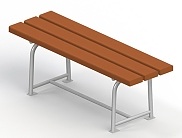 характеристики:длина – 1200 мм;ширина – 370 мм;высота – 530 мм;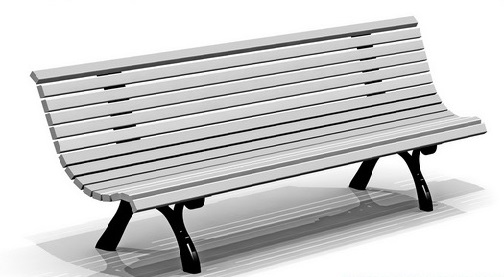 характеристики:длина – 1950 мм;ширина – 706 мм;высота – 820 мм;урныурны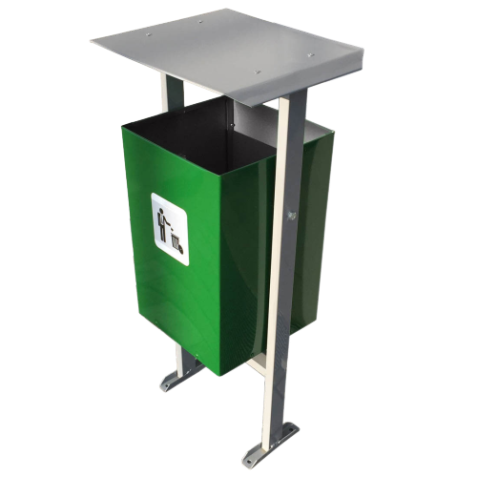 характеристики:высота – 600 мм;диаметр – 400 мм;объем – 25 л;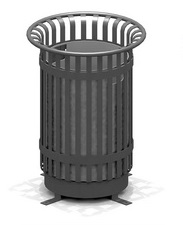 характеристики:высота – 660 мм;диаметр – 470 мм;объем – 25 л.Наименование видов работЕдиница измеренияЕдиничная расценка, руб.1.Минимальный перечень работ1.Минимальный перечень работ1.Минимальный перечень работРемонт внутриквартального дворового проезда с асфальтобетонным покрытием без установки бордюрных камней1 кв. м630,35Ремонт дворовой территории  с асфальтовым покрытием без установки бордюрных камней1 кв. м650,66Установка скамьи со спинкой  (со стоимостью скамьи)1 кв. м4000,00Установка урны для мусора (со стоимостью урны)1 шт.3000,002.Дополнительный перечень работ 2.Дополнительный перечень работ 2.Дополнительный перечень работ Ремонт территории автостоянки с асфальтобетонным покрытием без установки бордюрных камней1 кв. м630,35Установка бортового камня БР 100.30.15 по периметру автостоянки1 п. м113,67Установка бортового камня БР 100.20.8 по периметру автостоянки1 п.м81,01Устройство детской площадки1 шт.364275Устройство спортивной площадки1 шт.850000№п/пАдрес дворовой территорииПеречень работГод выпол-нения работ1Октябрьская д.1 асфальтирование дворовой территории и внутриквартального проезда, установка скамеек,  урн для мусора, освещения20182Октябрьская д.3(внутриквартальный проезд  от ул.Красной до жилого дома № 3 по ул.Октябрьской)асфальтирование дворовой территории, установка скамеек,  урн для мусора, освещения20183Пролетарская д.1асфальтирование дворовой территории, установка скамеек,  урн для мусора, освещения20184Пролетарская д.3асфальтирование дворовой территории, установка скамеек,  урн для мусора, освещения20185Полевая д.2асфальтирование дворовой территории, установка скамеек,  урн для мусора, освещения20186Рябова д.2асфальтирование дворовой территории, установка скамеек,  урн для мусора, освещения20187Сердобский тупик д.5асфальтирование дворовой территории, установка скамеек,  урн для мусора, освещения20188Железнодорожная д.52асфальтирование дворовой территории, установка скамеек,  урн для мусора, освещения20189Чкалова д.8асфальтирование дворовой территории, установка скамеек,  урн для мусора, освещения201810Советская д.7асфальтирование дворовой территории, установка скамеек,  урн для мусора, освещения201811Красная д.2асфальтирование дворовой территории, установка скамеек,  урн для мусора, освещения201812Красная д.4асфальтирование дворовой территории, установка скамеек,  урн для мусора, освещения201813Красная д.8асфальтирование дворовой территории, установка скамеек,  урн для мусора, освещения201814З.Космодемьянской д.16асфальтирование дворовой территории, установка скамеек,  урн для мусора, освещения201815Победы д.2 (внутриквартальный проезд от ул.Крылова до жилых домов № 2 и 4 по ул.Победы)асфальтирование дворовой территории и внутриквартального проезда, установка скамеек,  урн для мусора, освещения201816Победы д.4асфальтирование дворовой территории, установка скамеек,  урн для мусора, освещения201817Победы д.5асфальтирование дворовой территории, установка скамеек,  урн для мусора, освещения201818Мира д.5аасфальтирование дворовой территории, установка скамеек,  урн для мусора, освещения201819Мира д.5басфальтирование дворовой территории, установка скамеек,  урн для мусора, освещения201820Мира д.5васфальтирование дворовой территории, установка скамеек,  урн для мусора, освещения201821Сердобский тупик д. 3асфальтирование дворовой территории, установка скамеек,  урн для мусора, освещения201922Сердобский тупик д. 3аасфальтирование дворовой территории, установка скамеек,  урн для мусора, освещения201923Телеграфная д. 3асфальтирование дворовой территории, установка скамеек,  урн для мусора, освещения201924Крылова д. 9 (проезд от ул. Крылова д.9)асфальтирование дворовой территории, установка скамеек,  урн для мусора, освещения20192522 Партсъезда д. 2асфальтирование дворовой территории, установка скамеек,  урн для мусора, освещения20192622 Партсъезда д. 4асфальтирование дворовой территории, установка скамеек,  урн для мусора, освещения20192722 Партсъезда д. 6асфальтирование дворовой территории, установка скамеек,  урн для мусора, освещения201928Сов. Конституции д.4асфальтирование дворовой территории, установка скамеек,  урн для мусора, освещения201929Красная д. 7асфальтирование дворовой территории, установка скамеек,  урн для мусора, освещения201930Красная д. 9асфальтирование дворовой территории, установка скамеек,  урн для мусора, освещения201931Левице д. 7асфальтирование дворовой территории, установка скамеек,  урн для мусора, освещения201932Левице д. 9асфальтирование дворовой территории, установка скамеек,  урн для мусора, освещения201933Левице д. 1асфальтирование дворовой территории, установка скамеек,  урн для мусора, освещения201934Советская д. 16асфальтирование дворовой территории, установка скамеек,  урн для мусора, освещения201935Железнодорожная д. 66асфальтирование дворовой территории, установка скамеек,  урн для мусора, освещения201936Железнодорожная д. 68асфальтирование дворовой территории, установка скамеек,  урн для мусора, освещения201937Железнодорожная д. 72асфальтирование дворовой территории, установка скамеек,  урн для мусора, освещения201938З.Космодемьянской д. 12асфальтирование дворовой территории, установка скамеек,  урн для мусора, освещения201939З.Космодемьянской д. 15асфальтирование дворовой территории, установка скамеек,  урн для мусора, освещения201940З.Космодемьянской д. 15 а (проезд от ул. З.Космодемьянской) асфальтирование дворовой территории и внутриквартального проезда, установка скамеек,  урн для мусора, освещения201941Громова д. 81асфальтирование дворовой территории, установка скамеек,  урн для мусора, освещения201942 Красная д. 20асфальтирование дворовой территории, установка скамеек,  урн для мусора, освещения202043Красная д. 22асфальтирование дворовой территории, установка скамеек,  урн для мусора, освещения202044Красная д. 17асфальтирование дворовой территории, установка скамеек,  урн для мусора, освещения202045Красная д. 19асфальтирование дворовой территории, установка скамеек,  урн для мусора, освещения202046Крылова д. 3асфальтирование дворовой территории, установка скамеек,  урн для мусора, освещения202047Крылова д. 5асфальтирование дворовой территории, установка скамеек,  урн для мусора, освещения202048М.Московская д. 19асфальтирование дворовой территории, установка скамеек,  урн для мусора, освещения202049Мичурина д. 21асфальтирование дворовой территории, установка скамеек,  урн для мусора, освещения202050Мичурина д. 23асфальтирование дворовой территории, установка скамеек,  урн для мусора, освещения202051Громова д. 12асфальтирование дворовой территории, установка скамеек,  урн для мусора, освещения202052Мичурина д.25асфальтирование дворовой территории, установка скамеек,  урн для мусора, освещения202053Мичурина д.27асфальтирование дворовой территории, установка скамеек,  урн для мусора, освещения202054Мичурина д.29асфальтирование дворовой территории, установка скамеек,  урн для мусора, освещения202055Мичурина д.31асфальтирование дворовой территории, установка скамеек,  урн для мусора, освещения202056Мичурина д.35асфальтирование дворовой территории, установка скамеек,  урн для мусора, освещения202057Мичурина д.37асфальтирование дворовой территории, установка скамеек,  урн для мусора, освещения202058Мичурина д.39асфальтирование дворовой территории, установка скамеек,  урн для мусора, освещения202059Мичурина д.41асфальтирование дворовой территории, установка скамеек,  урн для мусора, освещения202060Мичурина д.43асфальтирование дворовой территории, установка скамеек,  урн для мусора, освещения2020161Мичурина д.45асфальтирование дворовой территории, установка скамеек,  урн для мусора, освещения202062Образцова д.40 асфальтирование дворовой территории, установка скамеек,  урн для мусора, освещения202163Образцова д.40аасфальтирование дворовой территории, установка скамеек,  урн для мусора, освещения202164Образцова д.44асфальтирование дворовой территории, установка скамеек,  урн для мусора, освещения202165Образцова д.46асфальтирование дворовой территории, установка скамеек,  урн для мусора, освещения202166Образцова д.42асфальтирование дворовой территории, установка скамеек,  урн для мусора, освещения202167Пензенская д.1асфальтирование дворовой территории, установка скамеек,  урн для мусора, освещения202168Пензенская д.3асфальтирование дворовой территории, установка скамеек,  урн для мусора, освещения202169Пензенская д.5асфальтирование дворовой территории, установка скамеек,  урн для мусора, освещения202170Победы д. 3асфальтирование дворовой территории, установка скамеек,  урн для мусора, освещения202171Рахова д.2асфальтирование дворовой территории, установка скамеек,  урн для мусора, освещения202172Рахова д.2аасфальтирование дворовой территории, установка скамеек,  урн для мусора, освещения202173Рахова д.3аасфальтирование дворовой территории, установка скамеек,  урн для мусора, освещения202174Рахова д.4асфальтирование дворовой территории, установка скамеек,  урн для мусора, освещения202175Рахова д.4аасфальтирование дворовой территории, установка скамеек,  урн для мусора, освещения202176Рахова д.6асфальтирование дворовой территории, установка скамеек,  урн для мусора, освещения202177Рахова д.6аасфальтирование дворовой территории, установка скамеек,  урн для мусора, освещения202178Рахова д.7асфальтирование дворовой территории, установка скамеек,  урн для мусора, освещения202179Рахова д.7аасфальтирование дворовой территории, установка скамеек,  урн для мусора, освещения202180Рахова д.8асфальтирование дворовой территории, установка скамеек,  урн для мусора, освещения202181Советской Конституции д.2асфальтирование дворовой территории, установка скамеек,  урн для мусора, освещения202182Советской Конституции д.2аасфальтирование дворовой территории, установка скамеек,  урн для мусора, освещения202183Советской Конституции д.7асфальтирование дворовой территории, установка скамеек,  урн для мусора, освещения20218470 лет Октября д. 1асфальтирование дворовой территории, установка скамеек,  урн для мусора, освещения2022858 Марта д.1асфальтирование дворовой территории, установка скамеек,  урн для мусора, освещения2022868 Марта д. 2асфальтирование дворовой территории, установка скамеек,  урн для мусора, освещения2022878 Марта д. 3асфальтирование дворовой территории, установка скамеек,  урн для мусора, освещения2022888 Марта д. 4асфальтирование дворовой территории, установка скамеек,  урн для мусора, освещения2022898 Марта д. 5асфальтирование дворовой территории, установка скамеек,  урн для мусора, освещения2022908 Марта д. 6асфальтирование дворовой территории, установка скамеек,  урн для мусора, освещения2022918 Марта д. 7асфальтирование дворовой территории, установка скамеек,  урн для мусора, освещения202292Балашовская д. 1асфальтирование дворовой территории, установка скамеек,  урн для мусора, освещения202293З. Космодемьянской д. 2асфальтирование дворовой территории, установка скамеек,  урн для мусора, освещения202294З.Космодемьянской д. 4асфальтирование дворовой территории, установка скамеек,  урн для мусора, освещения202295Ильича д. 2асфальтирование дворовой территории, установка скамеек,  урн для мусора, освещения20229622 Партсъезда д. 5асфальтирование дворовой территории, установка скамеек,  урн для мусора, освещения202297В.Горбачевой д. 1асфальтирование дворовой территории, установка скамеек,  урн для мусора, освещения202298Красная д. 10асфальтирование дворовой территории, установка скамеек,  урн для мусора, освещения202299Красная д. 10аасфальтирование дворовой территории, установка скамеек,  урн для мусора, освещения2022100Красная д. 23асфальтирование дворовой территории, установка скамеек,  урн для мусора, освещения202210Красная д. 25асфальтирование дворовой территории, установка скамеек,  урн для мусора, освещения2022102Красная д. 27асфальтирование дворовой территории, установка скамеек,  урн для мусора, освещения2022103Красная д. 29асфальтирование дворовой территории, установка скамеек,  урн для мусора, освещения2022104 Красная д. 31асфальтирование дворовой территории, установка скамеек,  урн для мусора, освещения2022№ п/пАдрес общественной территорииПеречень работГод выполнения работ1Городской парк культуры и отдыхаАсфальтирование пешеходных дорожек, установка скамеек, урн для мусора, светильников, обустройство зоны для влюбленных;20182Стадион «Локомотив»Асфальтирование беговых дорожек, замена  трибун, устройство футбольного поля;20193Спортивная площадка по Сердобскому проездуУстановка футбольных ворот, ограждения, лавочек, уличных тренажеров;20204Сквер СиреневыйУстановка 3 лавочек и урн для мусора, 6 светильников, светодиодных арок, разбивка клумб и газонов, замена тротуарной плитки на асфальт; 20215Сквер КосмонавтовОбновление зеленых насаждений сквера. Формовочная обрезка старых деревьев. Разбивка клумб и газонов. Установка скамеек, урн для мусора, освещения. 2022